Аппликация « Царевна Лебедь» Техника объемной аппликации из бумажных петельЦель: обогатить практический опыт художественно-творческой деятельности ребенка использованием различных техник в работе с бумагой. Задачи: обучающие: -обучить детей различным техникам и приемам работы с бумагой; -совершенствовать умения работы с необходимыми инструментами и материалами при работе с бумагой; -создавать композиции, выполненными в различных техниках работы с бумагой; развивающие: - развивать фантазию и творческие способности детей; - развивать глазомер и мелкую моторику рук; - развивать память, воображение мышление, изобретательность; - развивать усидчивость, трудолюбие и аккуратность; - развивать навыки владения различными инструментами и материалами.  Необходимый материал для изготовления аппликации:  Цветная бумага, белая бумага, цветной картон, ножницы, клей-карандаш, фломастеры, простой карандаш, образцы готовых изделий, шаблоны, схемы, иллюстрации, стихотворения, загадки.Педагог читает отрывок из рассказа Л. Н. Толстого. Дети угадывают автора и вспоминают сюжет рассказа.А сейчас посмотрите, кто это? (Показывает иллюстрацию лебедя.)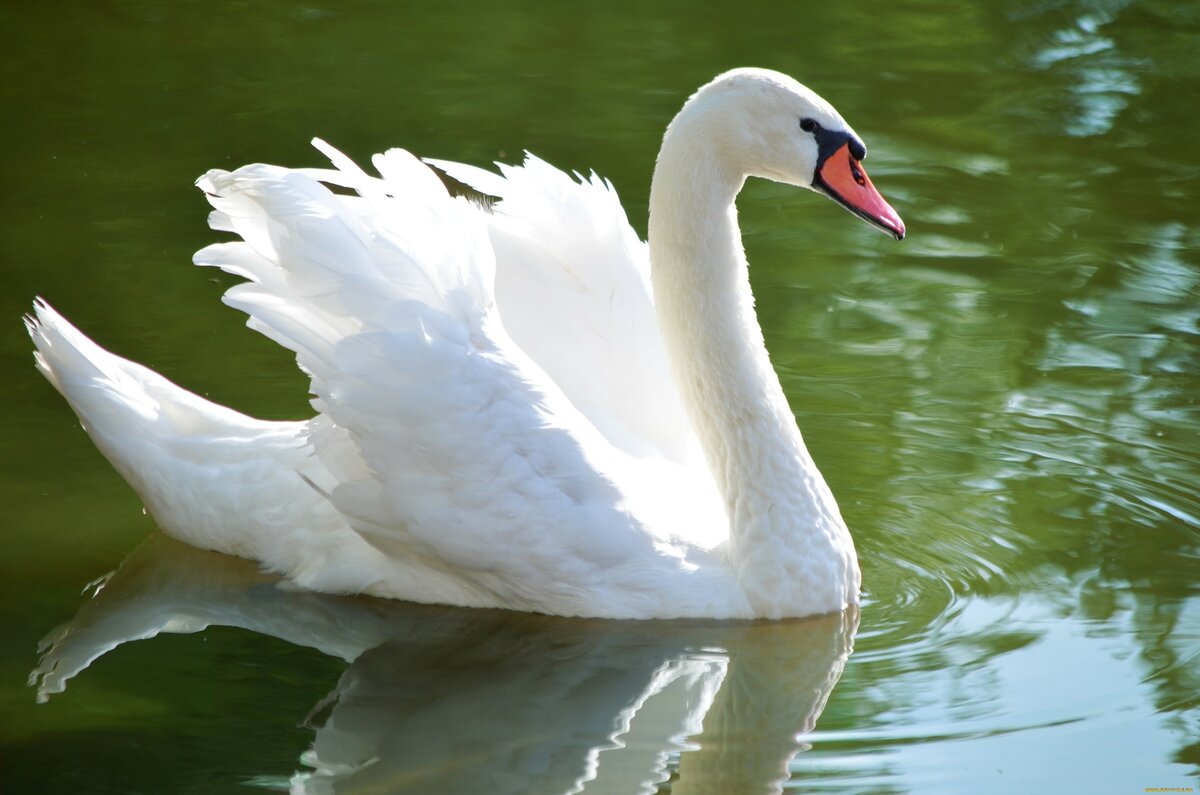 Педагог Лебедь какой? (Красивый, сильный, белоснежный, гордый и т. д.).Что может делать? Чем покрыто тело у всех птиц? (Перьями.) Для чего нужно оперение? (Для тепла, а ещё перья помогают совершать полёт.)Педагог: А как вы думаете, лебедь - это перелетная птица?Дети: Лебедь это перелетная птица.Педагог :А каких птиц называют перелетными?Дети: Птицы, которые улетают осенью в теплые края, а весной они возвращаются, называют перелетными.Педагог  А сейчас мы с вами будем делать лебедя из бумаги. Посмотрите, что получилось у меня. А теперь, я предлагаю самостоятельно создать эту прекрасную птицу.Для этого у нас есть полоски бумаги. Мы будем сгибать их пополам и по линии сгиба разрывать. (Показ и объяснение.) У нас получились короткие полоски, теперь мы их склеим, согнув пополам, не прижимая середину, закрепляя концы полоски с помощью клея. Эти бумажные петельки - перья будем наклеивать на силуэт лебедя.Физ. минутка.Лебеди летят, крыльями машут.Прогнулись над водой -Качают головой.Прямо и гордо умеют держаться -Очень бесшумно на воду садятся.(Делаем плавные движения руками с большой амплитудой, наклоны вперед. Приседания.)Самостоятельная деятельность детей.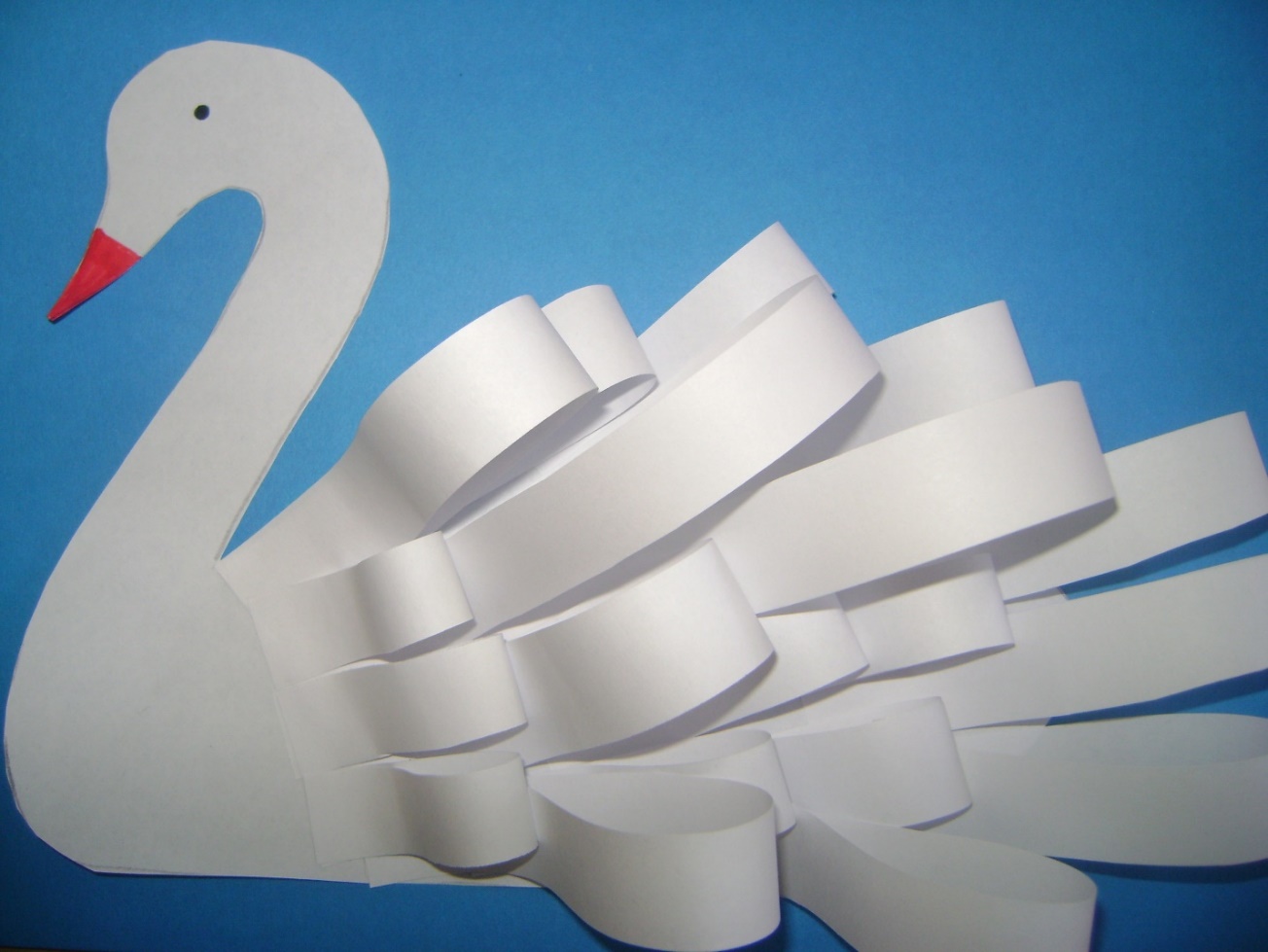 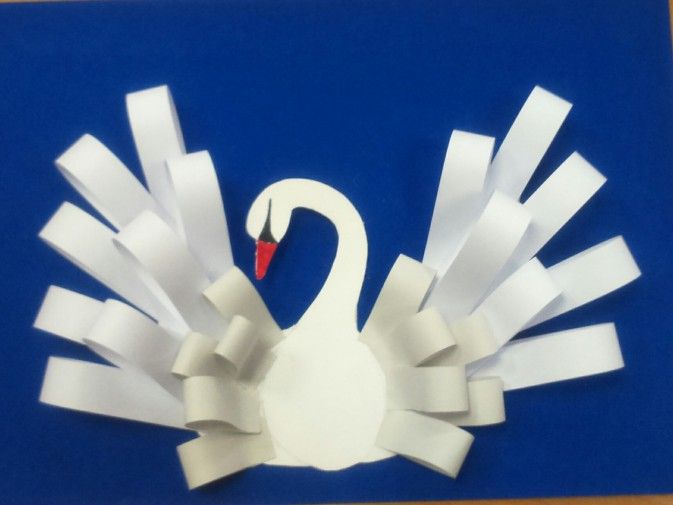 